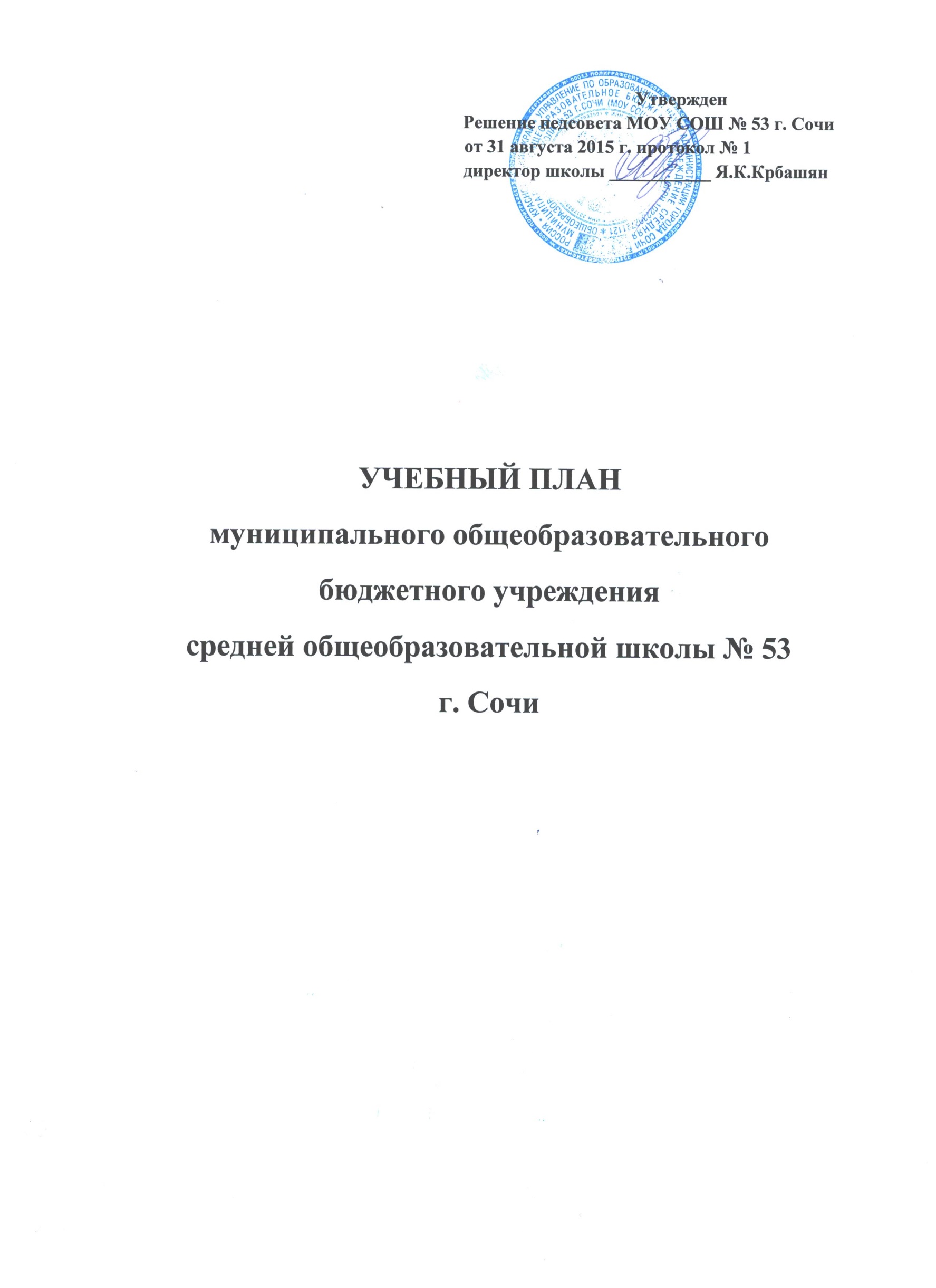 УЧЕБНЫЙ ПЛАНмуниципального общеобразовательного бюджетного учреждениясредней общеобразовательной школы № 53 г. Сочина 2015-2016  учебный год.ПОЯСНИТЕЛЬНАЯ  ЗАПИСКАЦели и задачи образовательной организацииЦель работы образовательной организации в 2015 - 2016 учебном году -  формирование современной модели образования, соответствующей принципам модернизации российского образования, современным потребностям общества и каждого обучающегося.Задачи :1. Обеспечение общественных отношений, целью которых является создание условий для реализации прав граждан на качественное образование, обеспечивающих освоение обучающимися содержания образовательных программ (образовательные отношения).2.  Организация образовательного процесса в соответствии с требованиями ФГОС  НОО и ФГОС ООО.3.   Внедрение  системных моделей  работы с одаренными детьми. 4. Создание условий продуктивной исследовательской, творческой, социально активной деятельности, определяющей стратегию развития личности каждого школьника. 5. Обеспечение преемственности всех уровней образования в школе на основе инновационных образовательных технологий,  разработанной системы мониторинга и оценки качества образования .6.   Обеспечение условий повышения уровня профессиональной компетентности педагогов, реализующих образовательную деятельность в школе. Внедрение эффективных механизмов организации непрерывного образования, подготовки и переподготовки педагогических кадров.7. Развитие компонентов открытого образовательного пространства, путей связи с родителями обучающихся и общественностью, каналов предоставления сведений о школе, информационных технологий. Ожидаемые результатыНачальное общее образование (1-4 классы) – достижение уровня элементарной грамотности, овладение универсальными учебными умениями  и формирование личностных качеств обучающихся в соответствии с требованиями федерального государственного образовательного стандарта.Основное общее образование (5-9 классы) - достижение уровня функциональной грамотности, соответствующего стандартам основной школы, и готовность к обучению  по программам среднего общего образования, осознанному профессиональному выбору.Среднее общее образование (10-11 классы) – достижение уровня общекультурной, методологической компетентности и профессионального самоопределения,  соответствующего образовательному стандарту средней школы.Особенности и специфика образовательной  организации     С целью удовлетворения  потребности  обучающихся и их родителей, согласно п. 6.1.1Устава МОУ СОШ № 53 г. Сочи,  в 2015 - 2016 учебном году в школе открыты два профильных класса:  10 б класс и 11 а класс. Профиль обучения – социально-экономический.     С 2013-2014 учебного года  школа является пилотной площадкой по введению и  реализации  федерального государственного образовательного стандарта основного общего образования. В апробации ФГОС ООО в 2015-2016 учебном году участвуют  VIа, VIб, VIв, VIг, VIд, VIIа, VIIб,  VIIв, VII г   классы.Реализуемые  основные общеобразовательные программы   Организация образовательного процесса в организации  осуществляется в соответствии с образовательными программами начального общего образования, основного общего образования и среднего общего образования, являющихся преемственными, т.е. каждая последующая программа базируется на предыдущей.Образовательная программа начального общего образования (1 – 4 классы) –  4-летний нормативный срок освоения. Образовательная программа основного общего образования (5 – 9 классы) – 5-летний  нормативный срок освоения. Образовательная программа среднего  общего образования  (10 – 11 классы) – 2- летний нормативный срок освоения.Нормативная база для разработки учебного планаПри конструировании учебного плана организации использованы следующие нормативные документы:1.1. Федеральный Закон от 29 декабря 2012 года № 273-Ф «Об образовании в Российской Федерации»;1.2. приказ Министерства образования России от 9 марта 2004 года № 1312 «Об утверждении федерального базисного учебного плана и примерных учебных планов для образовательных учреждений Российской Федерации, реализующих программы общего образования», с изменениями и дополнениями:  приказ Министерства образования и науки Российской Федерации  от 20 августа 2008 года № 241, от 30 августа 2010 года № 889,  от 3 июня 2011 года № 1994;1.3.  приказ Министерства образования и науки Российской Федерации от 06.10.2009 № 373 "Об утверждении и введении в действие федерального государственного образовательного стандарта начального общего образования", с изменениями приказы Министерства образования и науки Российской Федерации от 26.11.2010 № 1241, от 22.09.2011 № 2357, от 18.12.2012 № 1060, от 29.12.2014 г. № 1643;1.4. приказ Министерства образования и науки Российской Федерации    от 05.03. 2004 г. № 1089 «Об утверждении  федерального  компонента  государственных  стандартов начального общего, основного общего и среднего (полного) общего образования»; 1.8. приказ Министерства образования и науки Российской  Федерации от 17 декабря 2010 г. № 1897 «Об утверждении федерального государственного образовательного стандарта основного общего образования»,  с изменениями приказ Министерства образования и науки Российской Федерации от 29 декабря 2014 г. № 1644;1.9. приказ Министерства образования и науки Российской Федерации    от 30.08.2013 № 1015 «Об утверждении Порядка организации и осуществления образовательной деятельности по основным общеобразовательным программам – образовательным программам начального общего, основного общего, среднего общего образования;1.10.  постановление Главного государственного санитарного врача Российской Федерации от 29 декабря 2010 года № 189 «Об утверждении СанПиН 2.4.2.2821-10 «Санитарно-эпидемиологические требования к условиям и организации обучения в общеобразовательных учреждениях» ( с изменениями на 29 июня 2011 г.);1.11.  приказ министерства образования и науки Краснодарского края от 17  июля 2013 года  № 3793 «О примерных учебных планах для общеобразовательных учреждений Краснодарского края»;1.12.  приказ  департамента  образования и науки Краснодарского края от 05.03.2011 № 767/1 «О введении в действие федерального государственного образовательного стандарта начального общего образования в общеобразовательных учреждениях Краснодарского края в 2011 году»;1.13.  приказ  министерства образования и науки Краснодарского края от 11.02.2013 № 714 «Об утверждении перечня образовательных учреждений края, являющихся пилотными площадками по введению федерального государственного образовательного стандарта основного общего образования с 1 сентября 2013 года»;1.14.  приказ  министерства образования и науки Краснодарского края от 08.04.2014 № 1507 «Об утверждении перечня образовательных учреждений края, являющихся пилотными площадками по введению федерального государственного образовательного стандарта основного общего образования с 1 сентября 2014 года»;1.15.  устав  МОУ СОШ № 53 г. Сочи.Режим функционирования образовательной  организации       Организация  образовательного процесса регламентируется календарным учебным графиком. Режим функционирования устанавливается в соответствии с СанПиН 2.4.2.2821-10 и Уставом  МОУ СОШ № 53 г. Сочи. Начало учебного года: для 1-11 классов  - 1 сентября  2015 г.  Продолжительность учебного года:        Окончание учебного года в соответствии с приказом Министерства образования и науки  об окончании 2015-2016 учебного года.Учебный год делится на четверти:1 четверть: 01.09.2015 – 01.11.20152 четверть: 10.11.2015 – 28.12.2015;3 четверть: 11.01.2016 – 20.03.2016;4 четверть: 30.03.2016 – 25.05.2016.Продолжительность учебной недели: – 5-и дневная учебная неделя-    1 – 8, 10а, 11б классы;– 6-и дневная учебная неделя-   9абв, 10 б, 11 а  классы.Предельно допустимая аудиторная учебная нагрузка:Часы факультативных, групповых и индивидуальных занятий входят в объем максимально допустимой нагрузки Продолжительность урока в 1 классах-35 мин в первом полугодии и 45 минут во втором полугодии, сентябрь-октябрь 3 урока, далее 4 урока (1 день 5 уроков при наличии в расписании  урока физической культуры).Продолжительность урока  40  мин. ( 2-11 классы)Расписание звонков:Перерыв между обязательными и факультативными занятиями 45 мин.Требования к затратам времени на выполнение домашних заданий:Объем домашних заданий по всем предметам соответствует п. 10.30 СаиПиН и составляет в астрономических часах:- во 2 – 3 классах – 1.5 часа,- в 4-5 классах – 2 часа,- в 6-8 классах – 2,5 часа,- 9 – 11 классах – до 3,5 часов.В первых классах обучение проводится без  домашних  заданий. Выбор учебников и учебных пособий, используемых при реализации учебного плана     Изучение учебных предметов федерального компонента в МОУ СОШ № 53 г. Сочи  организуется с использованием учебников, включенных в Федеральный перечень (Приказ Минобрнауки от 31.03.2014 № 253 « Об утверждении федерального перечня учебников, рекомендуемых к использованию при реализации имеющих государственную аккредитацию образовательных программ начального общего. основного общего и среднего общего образования», с изменениями приказ Минобрнауки России от 08.06.2015 г № 576)  – Приложение 1.Учебный план начального общего образованияОсобенности учебного плана     Учебный план начального общего образования обеспечивает введение в действие и реализацию требований ФГОС НОО, определяет общий объем нагрузки и максимальный объем аудиторной нагрузки обучающихся, состав и структуру обязательных предметных областей по классам (годам обучения).     Учебный план начального общего образования реализуется в соответствии с требованиями ФГОС начального общего образования, утвержденным приказом Министерства образования Российской Федерации от 06.10.2009 № 373.                                УМК, используемые для реализации учебного плана    Учебный план  начального общего образования реализуется  на основе УМК «Перспектива».Региональная специфика учебного плана       Региональной спецификой  учебного плана  является ведение учебного предмета «Кубановедение»  с 1 по 4 класс по 1 часу в неделю.       Курс ОРКСЭ в 4 классе преподаётся по одному  модулю – Основы православной культуры  -1 час в неделю.            Учебные предметы «Русский язык» - 4,5 часа в неделю и «Литературное чтение» - 3,5     часа в неделю изучаются равномерно в течение учебного года с чередованием количества      часов по неделям.     Реализация программы «Формирование культуры здорового и безопасного образа жизни» в начальных классах осуществляется через изучение предмета «Окружающий мир» и кружков внеурочной деятельности «Моя малая Родина», «В здоровом теле – здоровый дух», «Все цвета. кроме  черного».Часть учебного плана, формируемая участниками образовательных отношений         1 час из части, формируемой  участниками образовательных отношений, отведен на изучение предмета «Кубановедение» с целью изучения истории, природы и культуры родного края.Деление классов на группы     При изучении предмета «Английский язык» 2 – 4 классы делятся на две группы каждый.Учебные планы     для I – IV классов.Таблица – сетка  часов  учебного планамуниципального общеобразовательного бюджетного учреждениясредней общеобразовательной школы   № 53  г. Сочидля  I а,б,в,г,д,е,ж, II а.б,в,г,д,е,  III а,б,в,г,д,  IVа,б,в,г.д  классов, реализующих федеральный государственный образовательный стандарт начального общего образованияФормы промежуточной аттестации обучающихся      В соответствии с действующим в школе «Положением о проведении промежуточной аттестации обучающихся  и осуществлении текущего контроля их успеваемости»  ( принято педагогическим советом МОУ СОШ № 53 г. Сочи протокол № 1 от 27.08.2014 г, утверждено приказом № 99/6 от 28.08.2014 г.)   промежуточная аттестация  обучающихся 1-х классов   не проводится. Промежуточной аттестации подлежат обучающиеся 2-4 классов. Формами промежуточной аттестации являются: контрольная работа. диктант, сочинение. изложение с творческим заданием, тест, диагностическая работа.  Промежуточная аттестация  включает в себя оценивание результатов обучения по четвертям, за исключением учебных предметов «Кубановедение» и ОРКСЭ. По предмету «Кубановедение» осуществляется полугодовое оценивание,  по предмету ОРКСЭ  оценивание в баллах  результатов обучения  не осуществляется.           Приоритетом при выставлении годовой отметки во 2-4 классах являются результаты за  III и   IV четверти. Если четвертные отметки имеют большой разброс по пятибалльной системе оценивания, то при выведении годовой отметки  определяется среднее арифметическое четвертных отметок и  отметка выставляется целым числом  в соответствии с правилами математического округления.         Итоговая  отметка обучающихся 4-х классов по русскому языку и математике выставляется на основании годовой отметки, отметок за краевую диагностическую работу и контрольную работу по тексту администрации, с учетом результатов краевой мониторинговой работы  и  портфолио ученика.Учебный план основного общего образования.Особенности учебного плана      Особенностью учебного плана основного общего образования является реализация  ФГОС основного общего образования в V-VII классах.Цель реализации основной образовательной программы основного общего образования — обеспечение выполнения требований Стандарта.Задачи:— формирование общей культуры, духовно-нравственное, гражданское, социальное, личностное и интеллектуальное развитие, самосовершенствование обучающихся, обеспечивающие их социальную успешность, развитие творческих способностей, сохранение и укрепление здоровья»— обеспечение планируемых результатов по достижению выпускником целевых установок, знаний, умений, навыков, компетенций и компетентностей, определяемых личностными, семейными, общественными, государственными потребностями и возможностями обучающегося среднего школьного возраста, индивидуальными особенностями его развития и состояния здоровья;— становление и развитие личности в её индивидуальности, самобытности, уникальности и неповторимости;— обеспечение преемственности начального общего, основного общего, среднего  общего образования;— обеспечение доступности получения качественного основного общего образования, достижение планируемых результатов освоения основной образовательной программы основного общего образования всеми обучающимися, в том числе детьми-инвалидами и детьми с ограниченными возможностями здоровья;— установление требований к воспитанию и социализации обучающихся как части образовательной программы и соответствующему усилению воспитательного потенциала школы, обеспечению индивидуализированного психолого-педагогического сопровождения каждого обучающегося, формированию образовательного базиса, основанного не только на знаниях, но и на соответствующем культурном уровне развития личности, созданию необходимых условий для её самореализации;— обеспечение эффективного сочетания урочных и внеурочных форм организации образовательного процесса, взаимодействия всех его участников;— взаимодействие МОУ СОШ №53 при реализации основной образовательной программы с социальными партнёрами;— выявление и развитие способностей обучающихся, в том числе одарённых детей, детей с ограниченными возможностями здоровья и инвалидов, их профессиональных склонностей через систему клубов, секций, студий и кружков, организацию общественно полезной деятельности, в том числе социальной практики, с использованием возможностей образовательных учреждений дополнительного образования детей;— организация интеллектуальных и творческих соревнований, научно-технического творчества, проектной и учебно-исследовательской деятельности;— участие обучающихся, их родителей (законных представителей), педагогических работников и общественности в проектировании и развитии внутришкольной социальной среды, школьного уклада;— включение обучающихся в процессы познания и преобразования внешкольной социальной среды (пос. Орел-Изумруд, Адлерский район, Сочи) для приобретения опыта реального управления и действия;— социальное и учебно-исследовательское проектирование, профессиональная ориентация обучающихся при поддержке педагогов, психологов, социальных педагогов, сотрудничестве с базовыми предприятиями, учреждениями профессионального образования, центрами профессиональной работы;— сохранение и укрепление физического, психологического и социального здоровья обучающихся, обеспечение их безопасности.Региональная специфика учебного плана      Региональной спецификой учебного плана является ведение учебного предмета «Кубановедение»  с 5 по 9 класс по 1 часу в неделю, из части, формируемой участниками образовательных отношений..Компонент образовательной  организации и часть учебного плана, формируемая участниками образовательных отношений 1.  Реализация программы воспитания и социализации, формирование культуры здорового и безопасного образа жизни обучающихся  в 5, 6, 7  классах  осуществляется  через  содержание   курсов :   технология, география, обществознание, физическая культура и кружков  внеурочной деятельности: «Жизненные навыки»  и  «Я – гражданин России». «Основы духовно-нравственной культуры народов России2. Предметная область «Основы духовно-нравственной культуры народов России» реализуется в пятых классах через включение занятий по данной предметной области во внеурочную деятельность в рамках реализации программы  воспитания и социализации обучающихся.3. Часы регионального компонента и компонента образовательного учреждения в 8 – 9 классах, на основании решения педагогического совета от 31 августа 2015 г. протокол№ 1. распределены следующим образом:Элективные учебные предметыПредпрофильная подготовка ведется в  9 а, 9 б и 9 в классах.На курсы по выбору отводится: 2 ч. х 3 кл. х 2 гр. = 12 часов  в неделю в учебном плане.Предметные курсы:Письменная речь –  17 часов в год, Учись писать грамотно – 17 часов в год,Графики функций -  17 часов в год.Предметные курсы введены с целью расширения учебного материала базовых предметов и обеспечения дополнительной подготовки к государственной итоговой аттестации.Ориентационные  курсы:Web – дизайн –17 часов в  год,Культура делового общения - 17 часов в год, Жизненные ориентиры -  17 часов в год,Черчение  -  17 часов в год.Ориентационные курсы введены  с целью оказания помощи учащимся в оценке собственных способностей, склонностей и выбора пути дальнейшего самоопределения.Изучение курсов по выбору в 9 классах  осуществляется в  форме  межклассных групп, организованных  на основании выбора учащихся.Деление классов на группы      При изучении  предметов: английский язык, технология, информатика и ИКТ  все классы с 5 по 9  делятся на две группы каждый.    Изучение курсов по выбору в 9 классах  осуществляется в  форме  межклассных групп. Учебные планы для V – IX классов.Таблица-сетка часов учебного планамуниципального общеобразовательного бюджетного учреждения средней общеобразовательной школы № 53  г.Сочи.для Vа.б,в,г,д, VI а,б,в.г, д, VII а,б,в.г,  классов, реализующих федеральный государственный образовательный стандарт основного общего образования,на 2015  – 2016 учебный год Таблица – сетка  часов  учебного планадля  VIII  классов муниципального общеобразовательного бюджетного учреждения средней общеобразовательной школы  № 53  г. Сочина основе    БУП – 2004на 2015 – 2016  учебный годТаблица – сетка  часов  учебного планадля IX  классов муниципального общеобразовательного бюджетного учреждения средней общеобразовательной школы  № 53  г. Сочина основе    БУП – 2004на 2015– 2016 учебный годФормы промежуточной аттестации обучающихся.      В соответствии с действующим в школе «Положением о проведении промежуточной аттестации обучающихся  и осуществлении текущего контроля их успеваемости»  ( принято педагогическим советом МОУ СОШ № 53 г. Сочи протокол № 1 от 27.08.2014 г, утверждено приказом № 99/6 от 28.08.2014 г.) формами промежуточной аттестации являются: контрольная работа. диктант, сочинение. изложение с творческим заданием, тест, диагностическая работа.   Промежуточная аттестация    обучающихся 5 – 9 классов включает в себя оценивание результатов обучения по четвертям, за исключением учебного  предмета  «Кубановедение».  По предмету «Кубановедение» осуществляется полугодовое оценивание.   При изучении предмета «Информационная работа, профильная ориентация» и  курсов по выбору оценивание в баллах  результатов обучения  не производится.           Годовая  промежуточная аттестация проводится по итогам учебного года на основании четвертных и полугодовых  отметок. Приоритетом при выставлении годовой отметки в 5 - 9 классах являются результаты за  III  и   IV четверти. Если четвертные отметки имеют большой разброс по пятибалльной системе оценивания, то при выведении годовой отметки  определяется среднее арифметическое четвертных отметок и отметка выставляется целым числом  в соответствии с правилами математического округления.Учебный план среднего общего образованияОсобенности учебного плана.       В 2015-2016 учебном году в школе укомплектованы  два десятых и два одиннадцатых класса.       На основании заявлений родителей  сформированы   10 б и 11 а    профильные  классы  и  10 а и 11 б   классы  универсального обучения. Профиль   обучения в 10 б и 11 а  классах  социально-экономический. Предметы, изучаемые на профильном уровне: алгебра и начала анализа,  геометрия, обществознание.Форма организации профильного обучения – класс.Региональная специфика учебного плана.      Региональной спецификой учебного плана является ведение учебного предмета «Кубановедение»  в 10 - 11  классах  по 1 часу в неделю, из  часов регионального компонента и компонента образовательного учреждения.                                     Компонент  общеобразовательной   организацииВ 10 а  и 11б классах часы регионального компонента и компонента образовательного учреждения в соответствии с решением педагогического совета от 31 августа 2015 года протокол № 1, реализуются на:- изучение учебного предмета «Кубановедение» - 1 час;- увеличение количества часов, отведенных на преподавание базовых учебных предметов федерального компонента, введение элективных курсов и распределены следующим образом:Учебный предмет «Обществознание» в 10 а и 11б классах изучается в объеме 2 часа  в неделю и включает разделы «Экономика» и «Право».3. В 10 б и 11 а  классах  часы регионального компонента и компонента образовательного учреждения в соответствии с решением педагогического совета от 31 августа 2015 года протокол № 1, реализуются на:- изучение учебного предмета «Кубановедение» - 1 час;- увеличение количества часов, отведенных на преподавание базовых учебных предметов федерального компонента, введение элективных курсов и распределены следующим образом:                                        Элективные учебные предметы         В 10 а  и 11 б классах универсального обучения  изучаются элективные курсы:ЕГЭ по  математике –  34 часа в год, курс направлен на расширение базовых предметов «Алгебра и начала анализа» и «Геометрия» и подготовку учащихся  к единому государственному экзамену по математике»,Русское правописание -  34 часа в год,Искусство  речи – 34 часа в год,  курсы направлены на расширение  базового   предмета «Русский язык»    и подготовку учащихся  к единому государственному экзамену по русскому языку,Введение в социологию – 34 часа в год,Право – 34 часа в год  в 11 классе, курсы  направлены на расширение  базового   предмета «Обществознание»  и подготовку учащихся  к единому государственному экзамену по обществознанию.В 10 б и 11 а классах социально-экономического профиля обучения изучаются элективные курсы:Практикум по математике – 34 часа в годЗадачи с параметрами - 34 часа в год  в 11 классе, курсы направлены на   углубление профильных предметов «Алгебра и начала анализа» и «Геометрия»,Введение в социологию - 34 часа в год,Введение в политологию - 34 часа в год  в 10 классе, курсы направлены на   углубление профильного  предмета  «Обществознание»,Русское правописание -  34 часа в год,Искусство  речи – 34 часа в год,  курсы направлены на расширение  базового   предмета «Русский язык»    и подготовку учащихся  к единому государственному экзамену по русскому языку.Деление классов на группыДеление на группы в 10 а и 11а  классах  производится при изучении предметов: английский язык, информатика пи ИКТ, физическая культура.  Деление на группы при организации элективных курсов не производится.Учебные планы для X – XI классовТаблица – сетка  часов учебного  планамуниципального общеобразовательного бюджетного учреждениясредней общеобразовательной школы  № 53  г. Сочидля  10 «б»  класса   социально-экономического профиля на 2015 – 2016  учебный годна основе БУП –  2004Таблица – сетка  часов учебного  планамуниципального общеобразовательного бюджетного учреждениясредней общеобразовательной школы  № 53  г. Сочидля  10 «а»  класса   универсального  обучения на 2015 – 2016 учебный годна основе БУП –  2004Таблица – сетка  часов учебного  планамуниципального общеобразовательного бюджетного учреждениясредней общеобразовательной школы  № 53  г. Сочидля  11 «а»  класса   социально-экономического профиля на 2015 – 2016  учебный годна основе БУП –  2004Таблица – сетка  часов учебного  планамуниципального общеобразовательного бюджетного учреждения средней общеобразовательной школы      № 53  г. Сочидля 11 «б»  класса   универсального  обучения на 2015 – 2016 учебный годна основе  БУП –  2004 Формы промежуточной аттестации обучающихся      В соответствии с действующим в школе «Положением о проведении промежуточной аттестации обучающихся  и осуществлении текущего контроля их успеваемости»  ( принято педагогическим советом МОУ СОШ № 53 г. Сочи протокол № 1 от 27.08.2014 г, утверждено приказом № 99/6 от 28.08.2014 г.) формами промежуточной аттестации являются: контрольная работа. диктант, сочинение, тест, диагностическая работа.  Промежуточная аттестация  включает в себя оценивание результатов обучения по  промежуточная аттестация    обучающихся 10 – 11 классов включает в себя оценивание результатов обучения по полугодиям, 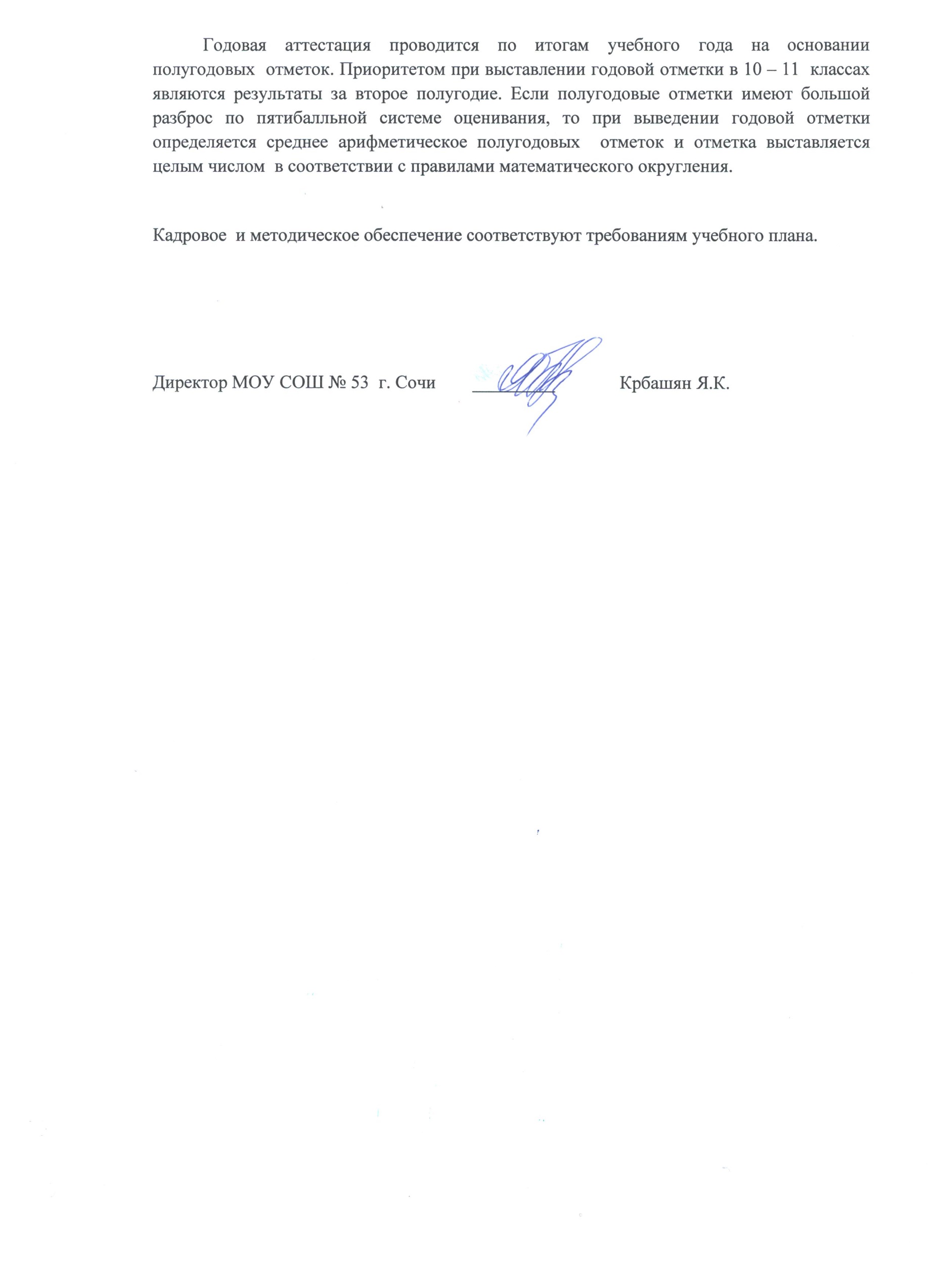 1 классы 2 – 11  классы  33 учебные недели+  34 учебные недели+Классы6 дневная учебная неделя5 дневная учебная неделя1-212-4-235-296-307-328-3393610 б (профильный)3710 а -11б-3411 а (профильный)37                                           1 Смена                                           1 Смена                                           1 Смена2 Смена1 а,б,в, г,д,е,ж  классы (1 полугодие)1 а,б,в, г,д,е,ж   классы (2 полугодие)Классы: 2 а,б,в,г,д,е,  5 а,б,в,г,д,   8 а,б.в,,г,  9 а,б,в,10 а,б, 11 а,бКлассы: 3 а,б,в,г,д,   4 а,б,в,г,д,  6 а,б,в,г,д  7 а,б,в,г1 урок   8.00 – 8.352 урок   8.55 – 9.30динамическая пауза9.30 – 10.103 урок  10.10 – 10.454 урок  10.55 – 11.305 урок  11.40 – 12.151 урок  8.00 – 8.452 урок  9.05 – 9.50динамическая пауза 9.50 – 10.303 урок  10.3 0 – 11.154 урок  11.25- 12.105 урок  12.20 – 13.05  1 урок   8.00 – 8.40  2 урок   8.50 – 9.30  3 урок   9.50-  10.30  4 урок  10.50 – 11.30  5 урок  11.50 – 12.30  6 урок  12.40 – 13.20  7 урок  13.30 – 14.10 1 урок   13.30 – 14.10 2 урок   14.20 – 15.00 3 урок   15.20 – 16.00 4 урок   16.20 – 17.00 5 урок   17.10 – 17.50 6 урок   18.00 – 18.407 урок    18.50 – 19.30Предметные областиУчебные предметы   КлассыКоличество часов в неделюКоличество часов в неделюКоличество часов в неделюКоличество часов в неделюКоличество часов в неделюКоличество часов в неделюКоличество часов в неделюВсего часовПредметные областиУчебные предметы   КлассыIа,б,в,г,д,е,жIIа,б,в,г,д,еIIа,б,в,г,д,еIIIа,б,в,г,дIIIа,б,в,г,дIVа,б,в,г,дIVа,б,в,г,дВсего часовОбязательная частьОбязательная частьОбязательная частьОбязательная частьОбязательная частьОбязательная частьОбязательная частьОбязательная частьОбязательная частьФилологияРусский язык5555554,519,5ФилологияЛитературное чтение4444443,515,5ФилологияИностранный язык (английский )--222226Математика и информатикаМатематика444444416Обществознание и естествознаниеОкружающий мир11111114Основы религиозных культур и светской этикиОсновы религиозных культур и светской этики------11ИскусствоМузыка11111114ИскусствоИзобразительное искусство11111114ТехнологияТехнология11111114Физическая  культураФизическая культура333333312Итогопри 5-дневной неделе2020222222222286Часть, формируемая участниками образовательных  отношенийКубановедение11111114Максимально допустимая недельная нагрузкапри 5-дневной неделе2121232323232390КлассыКоличество часовНа увеличение количества часов базовых учебных предметов федерального компонентаНа  введение дополнительных учебных предметовНа введение групповых  занятия8а,б,в,г2Кубановедение – 1 часАлгебра – 1 час9 а,б.в6Русский язык – 1 часКубановедение – 1 часОсновы безопасности жизнедеятельности – 1 часИнформационная работа, профильная ориентация – 1 часКурсы по выбору – 2 часаПредметные областиУчебныепредметыКлассыКоличество часов в неделюКоличество часов в неделюКоличество часов в неделюКоличество часов в неделюКоличество часов в неделюКоличество часов в неделюПредметные областиУчебныепредметыКлассыVа,б,в.г,дVIа,б,в,г,дVIIа,б,в.гVIII  а,б,вIX а,б,вВсегоОбязательная частьОбязательная частьФилологияРусский язык5643321ФилологияЛитература3322313ФилологияИностранный язык (английский)3333315Математика и информатикаМатематика5510Математика и информатикаАлгебра3339Математика и информатикаГеометрия2226Математика и информатикаИнформатика1113Общественно-научные предметыИстория2222311Общественно-научные предметыОбществознание111115Общественно-научные предметыГеография112228Основы духовно-нравственной  культуры  народов  РоссииЕстественнонаучные предметыФизика2226Естественнонаучные предметыХимия224Естественнонаучные предметыБиология112228ИскусствоМузыка1113ИскусствоИзобразительное искусство11114ТехнологияТехнология22216Физическая культура и основы безопасности жизнедеятельностиОБЖ113Физическая культура и основы безопасности жизнедеятельностиФизическая культура3333315ИтогоИтого2829313131150Часть, формируемая  участниками образовательных  отношенийЧасть, формируемая  участниками образовательных  отношений1112510в том числе   Кубановедениев том числе   Кубановедение111115Проектно-исследовательская деятельностьШкольное самоуправление112Предпрофильная подготовка. Курсы по выборуУчись писать грамотно0,50,5Предпрофильная подготовка. Курсы по выборуГрафики функций0,50,5Предпрофильная подготовка. Курсы по выборуЧеловек и право0,50,5Предпрофильная подготовка. Курсы по выборуЖизненные ориентиры0,50,5Предпрофильная подготовка. Курсы по выборуЭкология вокруг нас.0,50,5Предпрофильная подготовка. Курсы по выборуДеловой английский.0,50,5Максимально допустимая недельная нагрузка при 5-дневной учебной неделеМаксимально допустимая недельная нагрузка при 5-дневной учебной неделе29303233124Максимально допустимая недельная нагрузка при 6-дневной учебной неделеМаксимально допустимая недельная нагрузка при 6-дневной учебной неделе3636Учебные предметыКоличество  часов  в  неделю      Учебные предметыVIII а,б,в,гРусский  язык3Литература 2Иностранный язык (английский)     3Алгебра 3Геометрия 2Информатика и ИКТ1История 2Обществознание 1География 2Физика 2Химия2Биология 2Искусство1Технология1Основы безопасности жизнедеятельности1Физическая культура3Кубановедение 1Алгебра  ( групповые занятия)1Предельно  допустимая аудиторная  учебная   нагрузка при 5-дневной учебной неделе        33        Учебные предметыКоличество часов в неделю        Учебные предметыIXа, б, вРусский  язык3Литература3Иностранный язык (английский)3Алгебра3Геометрия2Информатика и ИКТ2История2Обществознание1География2Физика2Химия2Биология2Искусство1Физическая культура 3Основы безопасности  жизнедеятельности 1Предпрофильная подготовкаКурсы по выбору:Предметные:Письменная  речьГрафики функцийУчись писать грамотноОриентационныеWeb - дизайнКультура делового общенияЖизненные ориентирыЧерчение2( 2 ч х 3 кл. х 2 гр. = 12 ч.)0,5 ч  х 4 гр. = 2 ч0,5 ч х 4 гр. = 2 ч0,5 ч х 4 гр. = 2 ч0,5 ч х 2 гр. = 1 ч0,5 ч х 4 гр. = 2 ч0,5 ч х 4 гр. = 2 ч0,5 ч х 2 гр. = 1 чИнформационная работа, профильная ориентация1Кубановедение1Предельно  допустимая аудиторная   учебная нагрузка при 6-дневной  учебной неделе (требования СанПиН).36КлассыКоличество часовУвеличение количества часов базовых учебных предметов федерального компонентаЭлективные курсы10 а6Основы безопасности жизнедеятельности – 1 часАлгебра и начала анализа – 0,5 часаГеометрия – 0,5 часа ЕГЭ по математике – 1 часРусское правописание  - 1 часИскусство  речи – 1 часВведение в социологию – 1 час11 б6Алгебра и начала анализа – 0,5 часаГеометрия- 0,5 часаЕГЭ по математике  – 1 часРусское правописание – 1 часИскусство  речи – 1 часВведение в социологию – 1 часПраво  – 1 часКлассыКоличество часовУвеличение количества часов базовых учебных предметов федерального компонентаЭлективные курсы10 б6Основы безопасности жизнедеятельности – 1 час Практикум по математике – 1 часРусское правописание  – 1 часИскусство  речи – 1 часВведение в социологию – 1 часВведение в политологию                                         - 1 час11 а6Русский язык – 1 часПрактикум по математике – 1 часЗадачи с параметрами – 1 часРусское правописание  – 1 часИскусство  речи – 1 часВведение в социологию – 1 часУчебные  предметыКоличество  часов в неделюКоличество  часов в неделюУчебные  предметы10 класс2015–2016 учебный год11 класс2016–2017  учебный годРусский  язык12Литература33Иностранный язык (английский) 33История 22Экономика1-Право-1Физика22Химия11Биология11Информатика и ИКТ11География11Мировая художественная культура11Физическая культура33Основы безопасности жизнедеятельности21Учебные предметы на профильном уровнеУчебные предметы на профильном уровнеУчебные предметы на профильном уровнеАлгебра и начала анализа44Геометрия22Обществознание33ВСЕГО:3131Кубановедение11Русское правописание11Искусство  речи11Практикум по математике11Задачи с параметрами-1Введение в социологию11Введение в политологию1-ВСЕГО:66ИТОГО:3737Предельно допустимая аудиторная учебная нагрузка при 6-ти дневной учебной неделе3737Учебные  предметыКоличество  часов в неделюКоличество  часов в неделюУчебные  предметы10 класс2015–2016 учебный год11 класс2016–2017 учебный годРусский  язык11Литература33Иностранный язык (английский)33Алгебра и начала анализа33Геометрия22История 22Обществознание22География11Физика22Химия11Биология11Физическая культура33Информатика и ИКТ11Мировая художественная культура11Технология11Основы безопасности жизнедеятельности21ВСЕГО:2928Кубановедение11Русское правописание11Искусство  речи11 ЕГЭ по математике11Введение в социологию11Право-1ВСЕГО:56ИТОГО:3434Предельно допустимая аудиторная учебная нагрузка при 5-ти дневной учебной неделе3434Учебные  предметыКоличество  часов в неделюКоличество  часов в неделюУчебные  предметы10 класс2014–2015 учебный год11 класс2015–2016  учебный годРусский  язык12Литература33Иностранный язык (английский) 33История 22Экономика1-Право-1Физика22Химия11Биология11Информатика и ИКТ11География11Мировая художественная культура11Физическая культура33Основы безопасности жизнедеятельности21Учебные предметы на профильном уровнеУчебные предметы на профильном уровнеУчебные предметы на профильном уровнеАлгебра и начала анализа44Геометрия22Обществознание33ВСЕГО:3131Кубановедение11Русское правописание11Искусство  речи11Практикум по математике11Задачи с параметрами-1Введение в социологию11Введение в политологию1-ВСЕГО:66ИТОГО:3737Предельно допустимая аудиторная учебная нагрузка при 6-ти дневной учебной неделе3737Учебные  предметыКоличество  часов в неделюКоличество  часов в неделюУчебные  предметы10 класс2014–2015 учебный год11 класс2015–2016 учебный годРусский  язык11Литература33Иностранный язык (английский)33Алгебра и начала анализа33Геометрия22История 22Обществознание22География11Физика22Химия11Биология11Физическая культура33Информатика и ИКТ11Мировая художественная культура11Технология11Основы безопасности жизнедеятельности21ВСЕГО:2928Кубановедение11Русское правописание11Искусство  речи11 ЕГЭ по математике11Введение в социологию11Право-1ВСЕГО:56ИТОГО:3434Предельно допустимая аудиторная учебная нагрузка при 5-ти дневной учебной неделе3434